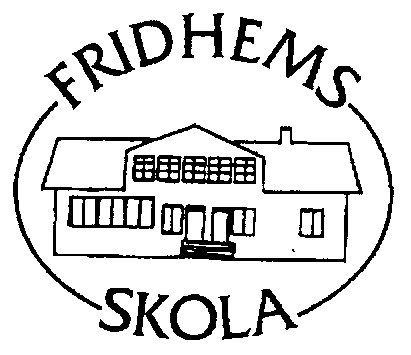 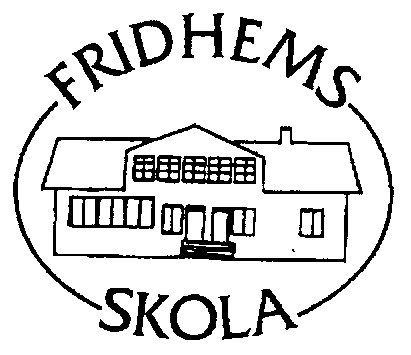 ANSÖKAN TILLFRIDHEMS FÖRSKOLAFör barn 1-5 årBarnetVUXEN 1  (räkningsmottagare)                                          VUXEN 2
arbete   stud    arbetssök   föräldraled                        arbete   stud    arbetssök   föräldraled                  Syskon (på samma adress) som söker eller har barnomsorg  ( OBS! En ansökan per barn fylls i )  Datum	            Vårdnadshavare *		              Vårdnadshavare * Vid gemensam vårdnad ska båda vårdnadshavarna underteckna ansökanInformation Fridhems förskola är ett föräldrakorporativ och från alla familjer krävs vissa insatser som inte krävs på en vanlig skola. Bland annat så arbetar föräldrar ca 2 eftermiddagar per termin på förskolan. Dessutom är det minst 2 arbetsdagar per år, på helger, där alla förväntas närvara och delta i underhåll och andra förbättringar på skolan/förskolan. PersonnummerFör- och efternamnFör- och efternamnGatuadress
     Gatuadress
     BostadsområdePostnummer, postadressPostnummer, postadressTelefon, bostadenTalas annat språk än svenska i hemmet, ange vilketTalas annat språk än svenska i hemmet, ange vilketTalas annat språk än svenska i hemmet, ange vilketPlats önskas fr.o.m. (år-månad-dag)PersonnummerPersonnummerPersonnummerPersonnummerFör- och efternamnFör- och efternamnFör- och efternamnFör- och efternamnE-postadressE-postadressE-postadressE-postadressArbetsplats/skola/övrigtArbetsplats/skola/övrigtArbetsplats/skola/övrigtArbetsplats/skola/övrigtTelefon arbete / skolaMobiltelefonTelefon arbete / skolaMobiltelefonPersonnummerPersonnummerPersonnummerPersonnummerÖvriga upplysningar ( t.ex. särskilda behov, kost eller allergi )